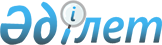 "Қайтыс болған адамдардың сүйегі салынған табыттар мен сауыттарды Қазақстан Республикасына жіберу үшін ресімдеу Ережелерін бекіту туралы" Қазақстан Республикасы Сыртқы істер министрінің 2000 жылғы 21 қарашадағы № 262 бұйрығының күші жойылды деп тану туралыҚазақстан Республикасы Сыртқы істер министрінің м.а. 2013 жылғы 30 желтоқсандағы № 08-1-1-1/669 бұйрығы

      «Нормативтік құқықтық актілер туралы» 1998 жылғы 24 наурыздағы Қазақстан Республикасы Заңына сәйкес БҰЙЫРАМЫН:



      1. «Қайтыс болған адамдардың сүйегі салынған табыттар мен сауыттарды Қазақстан Республикасына жіберу үшін ресімдеу Ережелерін бекіту туралы» Қазақстан Республикасы Сыртқы істер министрінің 2000 жылғы 21 қарашадағы № 262 бұйрығының (Қазақстан Республикасы Әділет министрлігінде № 1385 болып тіркелген, «Қазақстан Республикасы орталық атқарушы және өзге де мемлекеттік органдарының нормативтік құқықтық актілер Бюллетені» журналында 2001 жылы жарияланған, № 14, 363-құжат) күші жойылды деп танылсын.



      2. Осы бұйрық қол қойылған күннен бастап қолданысқа енгізіледі.      Қазақстан Республикасы

      Сыртқы істер министрінің

      міндетін атқарушы                               Қ. Сарыбай            "КЕЛІСІЛДІ"

      Қазақстан Республикасының

      Денсаулық сақтау министрінің

      міндетін атқарушы

      ___________ Е.Байжүнісов

      2014 жылғы 11 қаңтар
					© 2012. Қазақстан Республикасы Әділет министрлігінің «Қазақстан Республикасының Заңнама және құқықтық ақпарат институты» ШЖҚ РМК
				